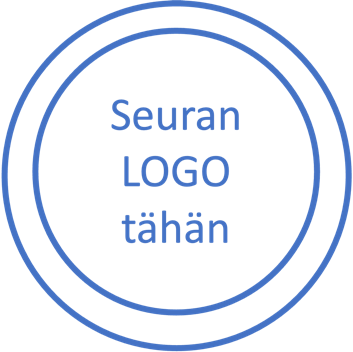 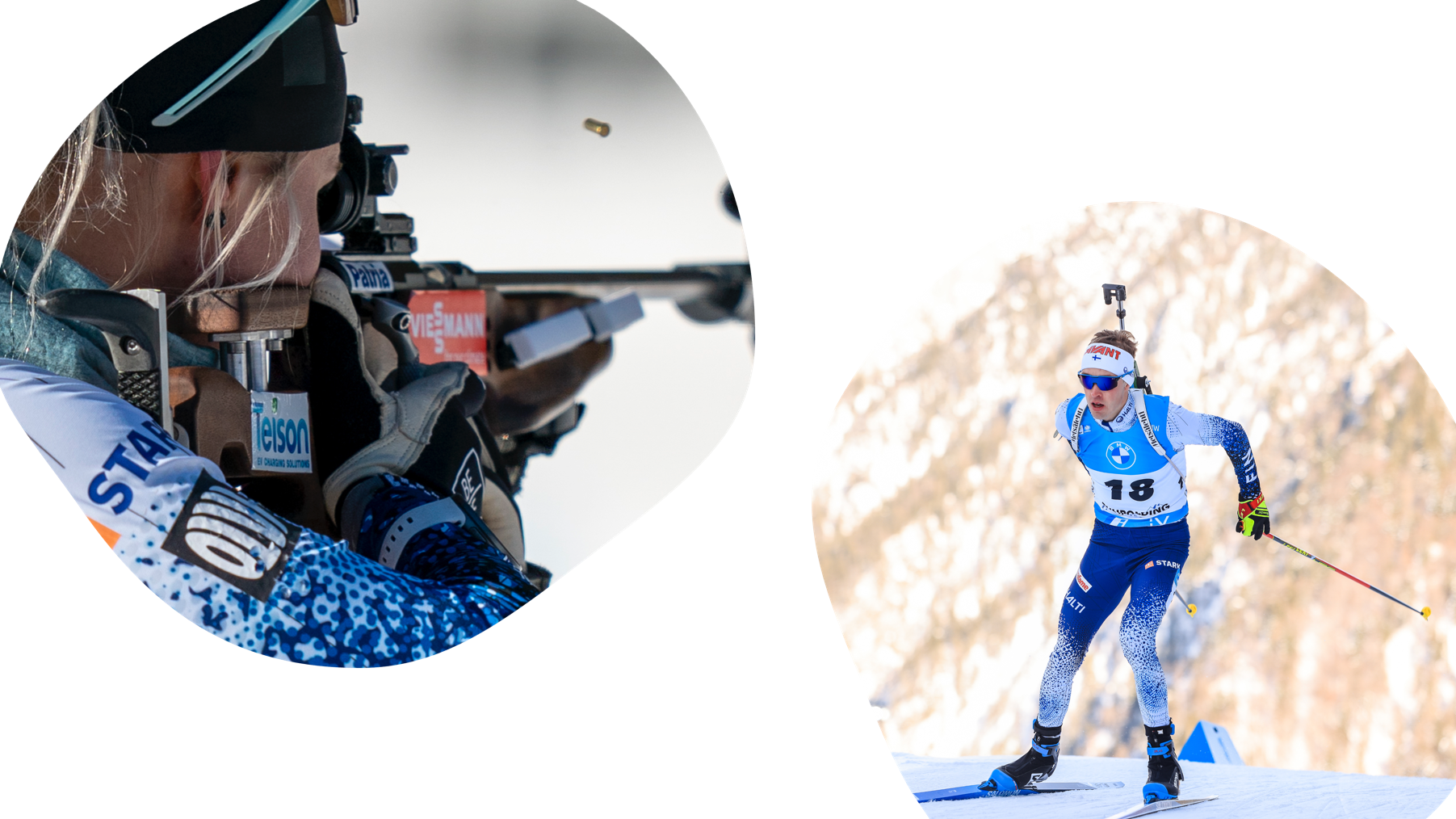 Aika:Paikka:

Lisätiedot: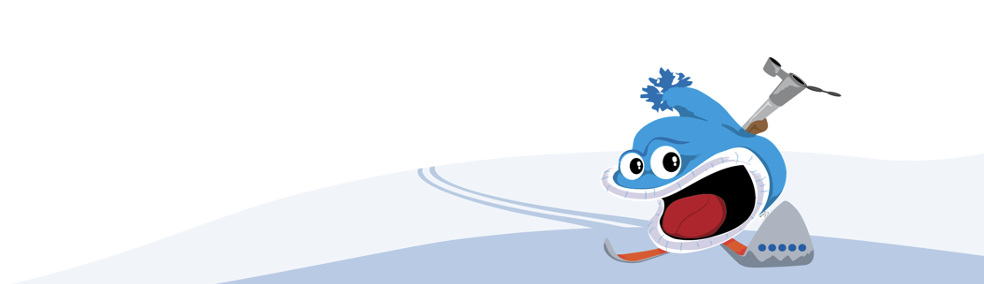 